Danske Handicaporganisationer – Odense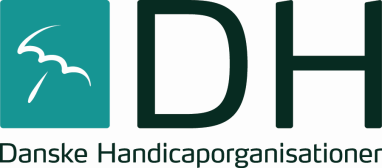 v/ formand  Grævlingløkken 36D, 5210 Odense NVTelefon: 4034 3527. E-mail: malling@post.tdcadsl.dkHjemmeside: www.handicap.dk/lokalt/dsi-odense.dkReferatFU - mødeMandag, den 15. janaur 2018 kl. 19.00DH-Odense lokale i Seniorhuset i Odense. Mødedeltagere: Birthe Malling (Muskelsvindfonden), Keld Nielsen (Dansk Blindesamfund) Birthe Bjerre (UlykkesPatientForeningen og PolioForeningen), Nina Breilich (UlykkesPatientForeningen og PolioForeningen), Rene Henriksen (Scleroseforeningen) og Arne Hansen (Hjernesagen).Godkendelse af dagsordenen: Dagsordenen blev godkendt.Orientering ved formand Birthe Malling.Vi starter én ny sæson; sæson 2018 – velkommen.Brian Skov Nielsen medlem af Byrådet i Odense har udtrykt ønske om at deltage i flere FU møder. Det mener vi er en god ide, der nemt kan efterkommes.Poul Erik Svendsen, nyvalgt formand for sundhedsudvalget i region Syddanmark, vil meget gerne komme til et nyt møde med DH Odense om sundhedspolitikken i Regionen.Snerydning, et stort problem, hvis man er pålagt at sørge for et ryddet fortov, der heller ikke må være isglat! Kommunens service for ældre og handicappede er ophørt må man rette henvendelse til private entreprenører.For handicappede borgere kan behovet for praktisk hjælp i hverdagen kan være stort; man kan henvende sig til borgerservice eller sagsbehandleren, der måske kan anvise løsninger på problemerne.Birthe Malling har deltaget i nytårskur i Region Syddanmark.For hørehæmmede er ventetiden på nogle af regionen høreklinikker stadig for lang – 2 år.  	Årsmøde/handleplan.Dagsordenen og mødeindkaldelsen blev kritisk gennemgået og ændret.Til handleplanen medtages teleslynger under emnet tilgængelighed.FU godkendte udkastet til beretning for funktionsåret 2017.Vi forespørger Rådmand Søren Windel om han kan deltage i årsmødet.Datoer for 2018.Der er FU møde, den 12. marts 2018 kl. 18.30Handicaprådsmøde.Ultimo januar: Møde i Odeon om tilgængeligheden i Odeon.Ultimo januar: Handicaprådsmøde i Odeon.Budget.Der er ændret på bevillings proceduren i DH centralt – vi har modtaget nye skemaer der skal udfyldes med formål for ansøgning, budget, forventet forbrug til drift og eventuelle projekter.Vores projekter i det kommende år:	Fællesmøde med Middelfart.	Stormøde med Janus.	Reception i anledning af fødselsdag.Vi bør ansøge om kr. 20.000 til drift og kr. 5.000 til reception.Bevilling til stormødet vil der blive ansøgt om, på et senere tidspunkt.Birthe Bjerre udarbejder et forslag til budget.Seniorhus.Vi kunne IGEN konstatere, at rullebordet med kaffe, vand og andet, IKKE var forberedt af Cafeen i Seniorhuset.Der er seniorhusdag ultimo februar.Generalforsamling i Seniorhuset  medio marts.DH-Odense indstiller Sven Uglebjerg til medlem af bestyrelsen for Seniorhuset. Nina Breilich indstilles til valg som suppleant for Sven Uglebjerg.Medio januar er der møde i kontorfællesskabet i Seniorhuset.Medio marts er der seniorinfodag i Seniorhuset – Arne Hansen bemander vores kontor.Bordet rundt.Rene Henriksen:Sivlandsvænget fortsætter i yderligere to år, derefter er fremtiden uvis, måske kommer der noget fælles fynsk ved det nye OUH.Nina Breilich:	Teleslyngel: Der bør udføres en test af teknologien, der meget klart viser hvilke høreapparater der passer til hvilke højtalersystemer.	Der bør udarbejdes et skema over de teknologiske muligheder mellem teleslyngel og højtaler systemer!	Det må være et klart krav at teknologien skal kunne arbejde sammen.	Borgerhus: En katastrofe!Problemer med mærkningen på dørene.Der mangler ledelinier.Der er problemer med trapperne.Problemer med elevatorerne – der mangler information om etager.Der mangler fortov.Der er ikke teleslyngel.Borgerservice bør indrettes så handicappede borgere kan selvhjælpes.Fynbus: Skiltningen i banegården ved den nye busholdeplads er ikke i orden.Benediktplads: Projektet er gennemarbejdet og i orden. Der er tre handicapparkeringspladser, dog med kort tidsbegrænsning.Odense Kommune: der er møde i februar – samarbejdet går bedre.Genbrugshjælpemidler: Der har været afholdt møde om hvilke krav vi kan stille til genbrugshjælpemidler. Mødet blev holdt i en positiv ånd og var seriøst.Birthe Bjerre: 	Tarup Gl. Præstegaard skal på rundvisning på Odeon.	CKV: Der skal introduceres nye hjælpemidler, der skal afprøves.Eventuelt.Ikke noget nyt.